Ηράκλειο                                                                                                                                                                   ΠΡΟΣ Τη Συνέλευση Τμήματος ΝοσηλευτικήςΕΛΜΕΠΑΠαρακαλούμε να εγκρίνετε την παράταση του χρόνου εκπόνησης της διδακτορικής διατριβής, η οποία εκπονείται από τον/την ΥΔ …………………..….……………………………………με θέμα: …………………………………………………………………………………………...…………………………………………………………………………………………………………...…………………………………………………………………………………………Αρχικός προβλεπόμενος χρόνος διάρκειας εκπόνησης: ………………………………………..Προβλεπόμενος χρόνος παράτασης: ...………………………………...………………………..Αιτιολόγηση: ………………………………………………………………………...…….…..…………………………………………………………………………………………………..…………………………………………………………………………………………….…..……………………………………………………………………………………………………...Με εκτίμηση,H Τριμελής Συμβουλευτική ΕπιτροπήΕΛΛΗΝΙΚΟ ΜΕΣΟΓΕΙΑΚΟ ΠΑΝΕΠΙΣΤΗΜΙΟ ΣΧΟΛΗ ΕΠΙΣΤΗΜΩΝ ΥΓΕΙΑΣΤΜΗΜΑ ΝΟΣΗΛΕΥΤΙΚΗΣ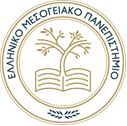 Ηράκλειο Κρήτης, E-mail: secretariat-nurs@hmu.gr      Τηλέφωνα: +30 2810 379-538Website: https://nurs.hmu.gr/   ΘΕΜΑ:Παράταση διάρκειας εκπόνησης διδακτορικής διατριβής 1)…….………………………2)………….………..………3)………….……………..…